                                                                     Cercles                                                                 Émile jacques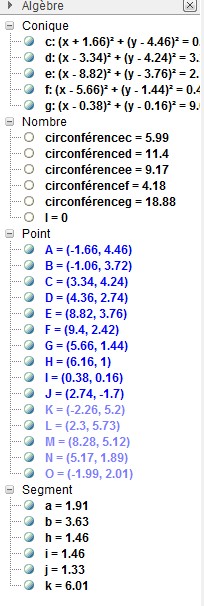 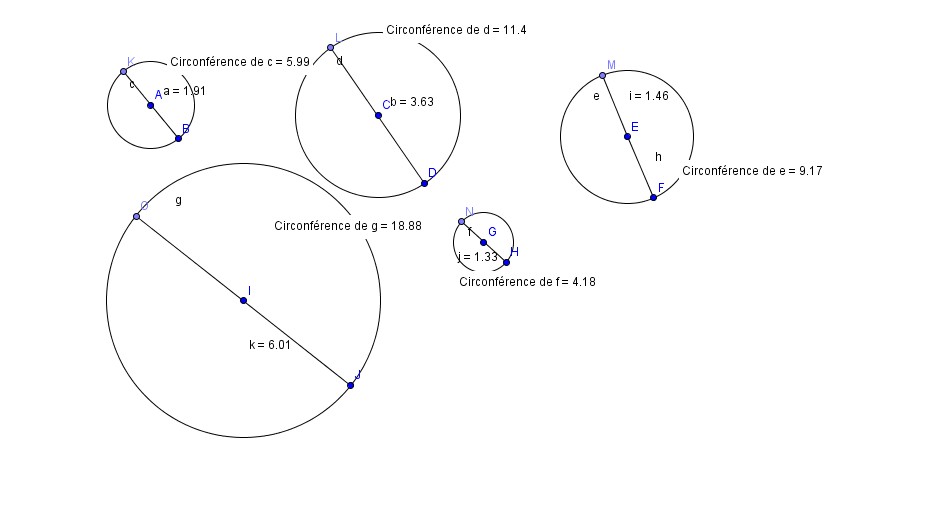 nomcdc / dCercle 15.991.913.136Cercle 211.43.633.140Cercle 39.172.923.140Cercle 44.181.333.142Cercle 518.886.013.141